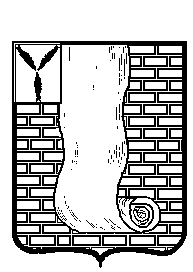 СОВЕТ МУНИЦИПАЛЬНОГО  ОБРАЗОВАНИЯ ГОРОД КРАСНОАРМЕЙСК              КРАСНОАРМЕЙСКОГО МУНИЦИПАЛЬНОГО РАЙОНА            САРАТОВСКОЙ ОБЛАСТИР Е Ш Е Н И ЕОб утверждении Положения по организации деятельности по транспортированию, обработке, утилизации, обезвреживанию и захоронению твердых коммунальных отходов на территории муниципального образования город Красноармейск Саратовской областиВ соответствии с Федеральным законом № 89-ФЗ "Об отходах производства и потребления",  Законом Саратовской области от 2 августа 2017 г. № 65-ЗСО "О содержании и порядке заключения соглашения между уполномоченным органом исполнительной власти Саратовской области в сфере обращения с отходами и региональным оператором по обращению с твердыми коммунальными отходами, а также об условиях проведения региональным оператором по обращению с твердыми коммунальными отходами торгов на осуществление транспортирования твердых коммунальных отходов на территории Саратовской области", Территориальной схемой обращения с отходами, в том числе твердыми коммунальными отходами, Саратовской области, утвержденного приказом министерства природных ресурсов и экологии Саратовской области от 30.05.2020 № 262, Положением о министерстве природных ресурсов и  экологии и Саратовской области, утвержденным постановлением Правительства Саратовской области от 08.10.2013 № 537-П, Уставом муниципального образования город Красноармейск, Совет муниципального образования город Красноармейск РЕШИЛ: 1. Утвердить прилагаемое Положение по организации деятельности по транспортированию, обработке, утилизации, обезвреживанию и захоронению твердых коммунальных отходов на территории муниципального образования город Красноармейск Саратовской области.2. Организационно-контрольному отделу администрации Красноармейского муниципального района Саратовской области обеспечить размещение (опубликование) настоящего решения на официальном сайте администрации Красноармейского муниципального района Саратовской области в информационно-телекоммуникационной сети "Интернет" в течение десяти рабочих дней со дня принятия настоящего решения.3. Контроль за исполнением настоящего решения возложить на директора МУП «Комбинат благоустройства».Глава муниципального образования город Красноармейск					                         А.В. КузьменкоСекретарь Совета				                                          А.В. КуклевПриложение к решению Совета муниципального                                                             образования г. Красноармейскот 26.04.2021г. № 22Положениепо организации деятельности по транспортированию, обработке, утилизации, обезвреживанию и захоронению твердых коммунальных отходов на территории муниципального образования город Красноармейск Красноармейского муниципального района Саратовской области1. Положение по организации деятельности по транспортированию, обработке, утилизации, обезвреживанию и захоронению твердых коммунальных отходов на территории МО город Красноармейск (далее - Положение) разработано в соответствии с Федеральным законом № 89-ФЗ "Об отходах производства и потребления", Законом Саратовской области от 2 августа 2017 г. № 65-ЗСО "О содержании и порядке заключения соглашения между уполномоченным органом исполнительной власти Саратовской области в сфере обращения с отходами и региональным оператором по обращению с твердыми коммунальными отходами, а также об условиях проведения региональным оператором по обращению с твердыми коммунальными отходами торгов на осуществление транспортирования твердых коммунальных отходов на территории Саратовской области", Территориальной схемой обращения с отходами, в том числе твердыми коммунальными отходами, Саратовской области, утвержденного приказом министерства природных ресурсов и экологии Саратовской области от 30.05.2020 № 262, Положением о министерстве природных ресурсов и  экологии и Саратовской области, утвержденным постановлением Правительства Саратовской области от 08.10.2013 № 537-П и регулирует правоотношения по организации деятельности по транспортированию, обработке, утилизации, обезвреживанию и захоронению твердых коммунальных отходов на территории МО г. Красноармейск Саратовской области в части обеспечения передачи мониторинговой информации в информационную систему, предназначенную для управления, контроля и надзора в сфере обращения с твердыми коммунальными отходами (далее - ТКО) на территории Саратовской области.     2. В настоящем Положении используются следующие понятия:1) собственники отходов - физические лица, проживающие в индивидуальных и многоквартирных жилых домах, юридические лица и индивидуальные предприниматели (включая организации, осуществляющие деятельность по управлению многоквартирными домами), в процессе хозяйственной деятельности которых на территории МО г. Красноармейск Саратовской области образуются ТКО;2) мусоровоз - автотранспортное средство, используемое для коммунального хозяйства с целью транспортирования ТКО.3) ИС "Электронный талон" - информационная система обеспечения учета и контроля сбора и размещения твердых коммунальных отходов на территории МО г. Красноармейск Саратовской области.3. Другие используемые в настоящем Положении понятия употребляются в значениях, которые определены Федеральным законом № 89-ФЗ "Об отходах производства и потребления",  и иными нормативными правовыми актами.4. С 01.07.2018 операторы по обращению с ТКО, осуществляющие транспортирование ТКО, должны владеть мусоровозами, оборудованными датчиками ГЛОНАСС, а именно, мусоровозами, которые должны быть оснащены бортовым навигационно-связным оборудованием (далее - БНСО), обеспечивающем передачу мониторинговой информации в унифицированном формате, в Региональную навигационно-информационной систему Саратовской области и в информационную систему, предназначенную для управления, контроля и надзора в сфере обращения с ТКО на территории Саратовской области, в соответствии с настоящим Положением и регламентом её работы, с учётом требований Федеральный закон от 28 декабря 2013 г. № 395-ФЗ "О Государственной автоматизированной информационной системе "ЭРА-ГЛОНАСС".  5. В состав мониторинговой информации должны входить:а) идентификационный номер БНСО (абонентского телематического терминала);б) географическая широта местоположения мусоровоза;в) географическая долгота местоположения мусоровоза;г) скорость движения мусоровоза;д) путевой угол движения мусоровоза;е) время и дата фиксации местоположения мусоровоза;ж) признак передачи сигнала бедствия;3) телеметрические данные, в том числе данные о работе навесного оборудования.6. С 01.07.2018 операторы по обращению с ТКО, осуществляющие деятельность по транспортированию ТКО, должны своевременно передавать в информационную систему, предназначенную для управления, контроля и надзора в сфере обращения с ТКО на территории Саратовской области, в электронном виде актуальную достоверную информацию, включающую: перечень транспортных средств, осуществляющих транспортирование ТКО; плановое и фактическое маршрутное задание (перечень площадок, количество емкостей, объем транспортируемого ТКО, время вывоза) для каждого мусоровоза; фотографии контейнерной площадки до и после погрузки ТКО; сведения о размещении ТКО (дата и время размещения ТКО, место размещения ТКО, вес размещенного ТКО по данным весового контроля).     6.1. С 21.05.2018 операторы по обращению с ТКО, осуществляющие деятельность по транспортированию ТКО, до въезда на объект обработки, утилизации, обезвреживания, размещения отходов должны передать в ИС "Электронный талон" информацию, включающую: перечень транспортных средств, осуществляющих транспортирование ТКО; сведения о заключенных договорах с образователями отходов с указанием объемов ТКО (в тоннах) и сведения о заключенных договорах с объектами обработки, утилизации, обезвреживания, захоронения отходов с указанием объемов ТКО (в тоннах).На основании представленной информации, указанной в абзаце первом настоящего пункта, а также с учетом годовой мощности объектов обработки, утилизации, обезвреживания, размещения отходов, указанной в Территориальной схеме обращения с отходами, в том числе твердыми коммунальными отходами, Саратовской области, для оператора по обращению с ТКО, осуществляющего деятельность по транспортированию ТКО, в его личном кабинете в ИС "Электронный талон" системой ИС "Электронный талон" автоматически формируется электронный талон, на основании которого данным оператором осуществляется въезд на объекты обработки, утилизации, обезвреживания, размещения отходов.     6.2. Операторы по обращению с ТКО, эксплуатирующие объекты обработки, утилизации, обезвреживания, захоронения отходов, осуществляют допуск на данные объекты мусоровозов операторов по обращению с ТКО, осуществляющих деятельность по транспортированию ТКО, только на основании действующих электронных талонов, сформированных операторами ИС "Электронный талон".7. Операторы по обращению с ТКО, эксплуатирующие объекты обработки, утилизации, обезвреживания, захоронения отходов, должны оборудовать места въезда на указанные объекты и выезда с них аппаратно-программным комплексом контроля, учета и управления доступом на объекты, а также обеспечить сбор и передачу в онлайн-режиме информации, приведенной в приложении № 2 к настоящему Положению, включая мониторинговую информацию по маршруту движения прибывшего мусоровоза, в унифицированном формате в информационную систему, предназначенную для управления, контроля и надзора в сфере обращения с ТКО на территории Саратовской области, и в ИС "Электронный талон".8. Аппаратно-программный комплекс контроля должен включать в себя комплексы видеонаблюдения, с системой автоматического распознавания государственных регистрационных знаков транспортных средств, стационарные пункты весового контроля, оборудование для считывания и печати бланков электронных талонов, автоматические ограждающие устройства (шлагбаумы), исключающие несанкционированный проезд транспортных средств на территорию объекта обработки, утилизации, обезвреживания, захоронения отходов.9. Комплекс видеонаблюдения должен быть организован на въездной группе, по периметру объекта размещения отходов, в местах разгрузки мусоровозов и подключён к системе технологического обеспечения региональной общественной безопасности и оперативного управления "Безопасный регион".10. Аппаратно-программный комплекс контроля должен обеспечивать идентификацию въезжающих мусоровозов, проверку наличия оформленного соответствующим образом электронного талона, фотофиксацию мусоровозов при въезде и выезде с объекта размещения, печать данных о размещении ТКО на бланке электронного талона (образец формы бланка электронного талона на размещение ТКО приведен в Приложении № 1 к настоящему Положению).11. Аппаратно-программный комплекс контроля должен обеспечивать передачу информации о размещении ТКО в унифицированном формате в информационную систему, предназначенную для управления, контроля и надзора в сфере обращения с ТКО на территории Саратовской области и в ИС "Электронный талон", в соответствии с настоящим Положением и регламентом её работы. Перечень информации, подлежащей передаче в информационную систему, предназначенную для управления, контроля и надзора в сфере обращения с ТКО на территории Саратовской области и в ИС "Электронный талон", приведен в Приложении № 2 к настоящему Положению.     12. Операторы по обращению с ТКО, эксплуатирующие объекты обработки, утилизации, обезвреживания, захоронения отходов, обязаны ввести в эксплуатацию Аппаратно-программный комплекс контроля.     13. За неисполнение (ненадлежащее исполнение) предусмотренных настоящим Положением положений, должностные лица, индивидуальные предприниматели и юридические лица несут ответственность в соответствии с законодательством Российской Федерации, законодательством Саратовской области.Приложение № 1к Положению по организации деятельности по транспортированию, обработке, утилизации, обезвреживанию и захоронению твердых коммунальных отходов на территории муниципального образования город КрасноармейскОбразец формы бланка на размещение ТКОПриложение № 2к Положению по организации деятельности по транспортированию, обработке, утилизации, обезвреживанию и захоронению твердых коммунальных отходов на территории муниципального образования город КрасноармейскПеречень информации, подлежащей передаче в информационную систему, предназначенную для управления, контроля и надзора в сфере обращения с ТКО на территории Саратовской области1. Информацию о событии въезда (попытке въезда) транспортного средства на объект (обработки, утилизации, обезвреживания, захоронения), включая следующие сведения:- дата и время события;- фотография (-ии) общего вида транспортного средства, включая прицеп, при въезде на объект (до открытия соответствующего шлагбаума);- государственный регистрационный знак транспортного средства:- распознанный автоматически;- введенный в ручном режиме;- фотография государственного регистрационного знака транспортного средства;- организация, от лица которой осуществляется въезд транспортного средства на объект размещения;- организация, которой принадлежит транспортного средства;- ФИО водителя;- ФИО сопровождающих лиц;- основание для въезда на объект (обработки, утилизации, обезвреживания, захоронения);- результат проверки наличия активного наряда в информационной системе, предназначенной для управления, контроля и надзора в сфере обращения с ТКО на территории Саратовской области (далее - Система);- результат проверки электронного талона, в том числе информацию о попытках проезда по копии или поддельному электронного талона, а также данные активированного электронного талона;- результат проверки местоположения транспортного средства в Системе;- ФИО сотрудника, разрешившего въезд (в случае ручного режима работы);- результат допуска транспортного средства на объект (обработки, утилизации, обезвреживания, захоронения).2. Информацию о событии выезда транспортного средства с объекта (обработки, утилизации, обезвреживания, захоронения), включая следующие сведения:- дата и время события;- фотография(-ии) общего вида транспортного средства, включая прицеп;- государственный регистрационный знак транспортного средства:- распознанный автоматически;- введенный в ручном режиме;- фотография государственного регистрационного знака транспортного средства;- ФИО сотрудника, разрешившего выезд (в случае ручного режима работы).3. Информацию о фактах ручного допуска (факты ручного открытия шлагбаумов) на объект (обработки, утилизации, обезвреживания, захоронения) транспортного средства.4. Информацию о переводе объекта на управление в ручной режим.5. Информацию о первичном взвешивании транспортного средства, включая следующие сведения:- дата и время события;- фотография(-ии) общего вида транспортного средства, включая прицеп, при первичном взвешивании;- государственный регистрационный знак транспортного средства:- распознанный автоматически;- введенный в ручном режиме;- геометрический объем ввозимых отходов, с учетом коэффициента сжатия транспортного средства;- ФИО сотрудника, осуществившего взвешивание (в случае ручного режима работы);- фотография государственного регистрационного знака транспортного средства;- фотография показаний блока управления весоизмерительного комплекса с данными о зафиксированной массе;- масса ТС, с прицепом:- полученная автоматически;- введенная в ручном режиме.6. Информацию о повторном взвешивании транспортного средства, включая следующие сведения:- дата и время события;- фотография(-ии) общего вида транспортного средства, включая прицеп, при повторном взвешивании;- государственный регистрационный знак транспортного средства:- распознанный автоматически;- введенный в ручном режиме;- геометрический объем ввозимых отходов, с учетом коэффициента сжатия транспортного средства;- ФИО сотрудника, осуществившего взвешивание (в случае ручного режима работы);- фотография государственного регистрационного знака транспортного средства;- фотография показаний блока управления весоизмерительного комплекса с данными о зафиксированной массе;- масса транспортного средства, с прицепом:- полученная автоматически;- введенная в ручном режиме;- масса размещенных ТКО.  от26.04.2021№22  от26.04.2021№22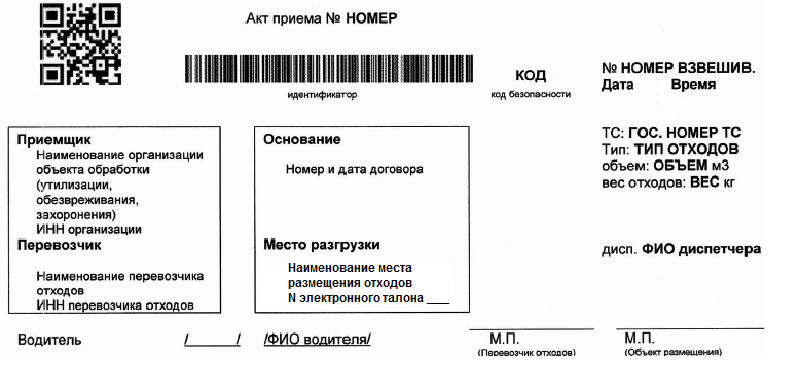 